БОЙОРОҠ                                     РАСПОРЯЖЕНИЕ«21»  сентября  2021  й.                         № 45             «21»  сентября2021 г.Об  утверждении  проектно – сметной документации на содержание автомобильных дорог (установка искусственных неровностей) в д. Малоаккулаево сельского поселения Казанский сельсовет МР Альшеевский район РБ     Утвердить проектно – сметную документацию на содержание автомобильных дорог (установка искусственных неровностей) в д. Малоаккулаево сельского поселения Казанский сельсовет МР Альшеевский район РБ на сумму 33885, 22 копейки  (тридцать три тысячи восемьсот восемьдесят   рублей 22 копейки).    Глава сельского поселения				В.Ф. Юмагузин    Казанский сельсоветӘЛШӘЙ РАЙОНЫМУНИЦИПАЛЬ РАЙОНЫНЫҢКАЗАНКА АУЫЛ СОВЕТЫАУЫЛ БИЛӘМӘҺЕХАКИМИЭТЕБАШКОРТОСТАН РЕСПУБЛИКАҺЫ     Узяк урамы, 60 а, Казанка ауылы,  Әлшәй районы,Башкортостан Республикаһы, 452111, телефон/факс  8(34754)3-73-12e-mail: kaz_alsh@mail.ruhttp:/kazan.spalshey.ru                                ИНН 0202001303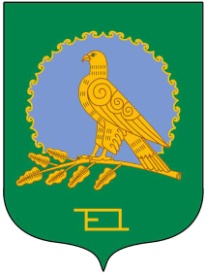 АДМИНИСТРАЦИЯ СЕЛЬСКОГОПОСЕЛЕНИЯКАЗАНСКИЙ СЕЛЬСОВЕТМУНИЦИПАЛЬНОГО РАЙОНААЛЬШЕЕВСКИЙ РАЙОНРЕСПУБЛИКИ БАШКОРТОСТАН              ул.Центральная, 60 а, село КазанкаАльшеевский район,Республика Башкортостан, 452111телефон/факс  8(34754)3-73-12e-mail: kaz_alsh@mail.ruhttp://kazan.spalshey.ru                          ОГРН 1020201728030